Проект внесения изменений в проект планировки района "Майская горка" и проект межевания территории муниципального образования "Город Архангельск" в части изъятия земельных участков для муниципальных нужд для размещения линейного объекта "Строительство автомобильной дороги по просп. Московскому, от ул. Прокопия Галушина до ул. Ленина в городе Архангельске"Проект планировки территории Графическая частьЧертеж красных линий в масштабе 1:1000 представлен в приложении 
№ 1 к проекту внесения изменений в проект планировки района "Майская горка" муниципального образования "Город Архангельск" в части изъятия земельных участков для муниципальных нужд для размещения линейного объекта "Строительство автомобильной дороги по просп. Московскому, 
от ул. Прокопия Галушина до ул. Ленина в городе Архангельске".Чертеж границ зон планируемого размещения линейных объектов 
в масштабе 1:1000 представлен в приложении № 2 к проекту внесения изменений в проект планировки района "Майская горка" муниципального образования "Город Архангельск" в части изъятия земельных участков 
для муниципальных нужд для размещения линейного объекта "Строительство автомобильной дороги по просп. Московскому, от ул. Прокопия Галушина 
до ул. Ленина в городе Архангельске".Положение о размещении линейного объектаНаименование, основные характеристики (категория, протяженность, проектная мощность, пропускная способность, грузонапряженность, интенсивность движения) и назначение планируемых для размещения линейных объектов, а также линейных объектов, подлежащих реконструкции в связи с изменением их местоположенияДанная документация представлена в виде проекта внесения изменений 
в проект планировки района "Майская горка" муниципального образования "Город Архангельск", утвержденный распоряжением мэра города Архангельска от 20 февраля 2015 года № 425р (с изменениями) в части изъятия земельных участков для муниципальных нужд для размещения линейного объекта "Строительство автомобильной дороги по просп. Московскому, 
от ул. Прокопия Галушина до ул. Ленина в городе Архангельске" (далее – проект внесения изменений в проект планировки района "Майская горка"). Вид планируемого к размещению линейного объекта – автомобильная дорога по просп. Московскому, от ул. Прокопия Галушина до ул. Ленина.Реконструкция линейных объектов в связи с изменением 
их местоположения – не предусмотрена.Основные характеристики линейного объекта представлены в таблице 1.Таблица 1 – Основные характеристики линейного объектаНазначение линейного объекта:продолжение проспекта Московского в южном направлении, формирование транспортного каркаса территории, представленного магистральной улицей районного значения (просп. Московский 
и его продолжение до ул. Ленина);реконструкция отдельных участков магистральной улично-дорожной сети (далее – УДС) (уширение проезжих частей, устройство тротуаров, велосипедных дорожек, полос озеленения);оснащение пересечений и примыканий сети магистральной УДС транспортными развязками в одном уровне.Перечень субъектов российской федерации, перечень муниципальных районов, городских округов в составе субъектов российской федерации, перечень поселений, населенных пунктов, внутригородских территорий городов федерального значения, на территориях которых устанавливаются зоны планируемого размещения линейных объектовПланируемый линейный объект расположен на территории района "Майская горка" муниципального образования "Город Архангельск" Архангельской области.Перечень земельных участков, согласно сведениям ЕГРН, затрагиваемых при размещении линейного объекта, приведен в таблице 2.Таблица 2 – Перечень земельных участковПеречень координат характерных точек границ зон планируемого размещения линейных объектовГраницами зоны планируемого размещения линейного объекта являются границы элементы планировочной структуры, совпадающие с северо-восточной и юго-западной стороны с границами красных линий.Ведомость координат характерных точек границ зон планируемого размещения линейного объекта в системе координат МСК 29 представлена 
в таблице 3.Таблица 3 – Ведомость координат характерных точек границ зон планируемого размещения линейного объекта в системе координат МСК 29Перечень координат характерных точек границ зон планируемого размещения линейных объектов, подлежащих реконструкции в связи с изменением 
их местоположенияПроектом планировки территории не предусмотрена реконструкция линейных объектов, следовательно, координаты характерных точек 
не представлены.Предельные параметры разрешенного строительства, 
реконструкции объектов капитального строительства, входящих в состав линейных объектов в границах зон их планируемого размещенияВ соответствии с данными градостроительного зонирования территория проектирования относится к следующей зоне:зона транспортной инфраструктуры (Т).Категория земель территории, в границах которой разрабатывается проект внесения изменений в проект планировки территории:земли населенных пунктов.Рельеф – спокойный.Предельные параметры застройки в границах территориального планирования приняты согласно Правилам землепользования и застройки городского округа "Город Архангельск", утвержденным постановлением министерства строительства и архитектуры Архангельской области 
от 29 сентября 2020 года № 68-п (с изменениями).Основные и условно разрешенные виды использования зоны Т представлены в таблице 4.Таблица 4. Основные и условно разрешенные виды использования зоны ТУсловно разрешенные виды использования зоны ТСогласно пункту 3 части 4 статьи 36 Градостроительного кодекса Российской Федерации действие градостроительного регламента 
не распространяется на земельные участки, предназначенные для размещения линейных объектов и (или) занятые линейными объектами.В соответствии с частью 10.1 статьи 1 Градостроительного кодекса Российской Федерации линейные объекты – это линии электропередачи, линии связи (в том числе линейно-кабельные сооружения), трубопроводы, автомобильные дороги, железнодорожные линии и другие подобные сооружения.Информация о необходимости осуществления мероприятий по защите сохраняемых объектов капитального строительства (здание, строение, сооружение, объекты, строительство которых не завершено), существующих 
и строящихся на момент подготовки проекта планировки территории, а также объектов капитального строительства, планируемых к строительству 
в соответствии с ранее утвержденной документацией по планировке территории, от возможного негативного воздействия в связи с размещением линейных объектовВ границах зоны планируемого размещения линейного объекта строящиеся и сохраняемые на момент подготовки проекта планировки объекты капитального строительства отсутствуют.Существующие объекты капитального строительства, попадающие в зону размещения линейного объекта, подлежат изъятию и дальнейшему сносу (демонтажу).Перечень кадастровых номеров земельных участков, подлежащих изъятию:29:22:060410:17 (Архангельская область, г. Архангельск, ул. Энтузиастов, дом 45);29:22:060401:50 (Архангельская область, г. Архангельск, ул. Энтузиастов, дом 47);29:22:060401:3448 (Архангельская область, г. Архангельск, 
ул. Энтузиастов, д. 49);29:22:060401:2652 (Архангельская область, г. Архангельск, 
ул. Энтузиастов, д. 51);29:22:060410:444 (Архангельская область, г. Архангельск, 
ул. Энтузиастов, д. 53);29:22:060410:470 (Архангельская область, г. Архангельск, 
ул. Энтузиастов, д. 38, корп. 2);29:22:060410:18 (Архангельская область, г. Архангельск, ул. Энтузиастов, дом 38, корп. 1).Перечень и адреса расположенных на таких земельных участках объектов недвижимого имущества:жилой дом, Архангельская область, г. Архангельск, ул. Энтузиастов, 
д. 45, кадастровый номер 29:22:060410:74;жилой дом, Архангельская область, г. Архангельск, ул. Энтузиастов, 
д. 47, кадастровый номер 29:22:060401:123;жилой дом, Архангельская область, г. Архангельск, ул. Энтузиастов, 
д. 49, кадастровый номер 29:22:060401:175;жилой дом, Архангельская область, г. Архангельск, ул. Энтузиастов, 
д. 51, кадастровый номер 29:22:060401:176;жилой дом, Архангельская область, г. Архангельск, ул. Энтузиастов, 
д. 53, кадастровый номер 29:22:060410:177;жилой дом, Архангельская область, г. Архангельск, ул. Энтузиастов, 
д. 38, корп. 2, кадастровый номер 29:22:000000:1819;жилой дом, Архангельская область, г. Архангельск, ул. Энтузиастов, 
д. 38, корп. 1, кадастровый номер 29:22:060410:102;жилой дом, Архангельская область, г. Архангельск, ул. Энтузиастов, 
д. 38, кадастровый номер 29:22:060410:101;жилой дом, Архангельская область, г. Архангельск, ул. Энтузиастов, 
д. 44, корп. 2, кадастровый номер 29:22:060401:187;жилой дом, Архангельская область, г. Архангельск, ул. Емельяна Пугачева, д. 14, кадастровый номер 29:22:060410:100;жилой дом, Архангельская область, г. Архангельск, ул. Емельяна Пугачева, д. 16.Планируемые к строительству, в соответствии с ранее утвержденной документацией по планировке территории, объекты капитального строительства в границах планируемого размещения линейного объекта отсутствуют. Размещение линейного объекта – автомобильной дороги 
по проспекту Московскому от улицы Прокопия Галушина до улицы Ленина 
в городе Архангельске предусмотрено генеральным планом муниципального образования "Город Архангельск", утвержденным постановлением министерства строительства и архитектуры Архангельской области от 2 апреля 2020 года № 37-п (с изменениями), проектом планировки района "Майская горка" муниципального образования "Город Архангельск", утвержденным распоряжением мэра города Архангельска от 20 февраля 2015 года № 425р 
(с изменениями) и является одним из важнейших планировочных 
и транспортных мероприятий района "Майская горка" города Архангельска.На проектируемом участке автомобильной дороги подземные инженерные сети отсутствуют.Рабочим проектом автомобильной дороги будет предусмотрено проектирование сопутствующих дренажных сетей и сетей наружного освещения.Примыкание проектируемой автомобильной дороги по пр. Московскому с существующими дорогами по ул. Энтузиастов и ул. Емельяна Пугачева запроектировано под углом 135°00'00" и 100°00'00" соответственно. Наименьший радиус кривых при сопряжении дорог принят R = 15,0 м, сопряжение выполнено без применения переходных кривых. Максимальный продольный уклон на подходах к примыканию составляет 35 процентов. 
В пределах закругления предусмотрено устройство дорожной одежды по типу главной дороги.Защита объектов капитального строительства, расположенных 
на прилегающих территориях к зоне планируемого размещения линейного объекта, от возможного негативного воздействия проектируемого линейного объекта обеспечивается его надежностью, безопасностью и безаварийностью работы, что в свою очередь обеспечиваются на стадии проектирования путем выбора трассы, материалов, комплектующих, основных технических решений, методов и технологии строительства.Информация о необходимости осуществления мероприятий по сохранению объектов культурного наследия от возможного негативного воздействия 
в связи с размещением линейных объектовВ соответствии с историко-культурным опорным планом исторической территории г. Архангельска разрабатываемая проектом внесения изменений 
в проект планировки территория не находится в границах законодательно установленных зон регулирования застройки и хозяйственной деятельности. 
На территории проектирования отсутствуют объекты культурного наследия федерального и регионального значений.Мероприятия по сохранению объектов культурного наследия 
от возможного негативного воздействия в связи с размещением линейных объектов не разрабатываются.В соответствии с картой зон с особыми условиями использования территорий городского округа "Город Архангельск" в составе генерального плана муниципального образования "Город Архангельск", утвержденного постановлением министерства строительства и архитектуры Архангельской области от 2 апреля 2020 года № 37-п (с изменениями), охранные зоны объектов культурного наследия, а также границы территорий объектов культурного наследия в границах планируемого размещения линейного объекта отсутствуют.Информация о необходимости осуществления мероприятий по охране окружающей средыПри строительстве и эксплуатации линейного объекта необходимо обеспечить выполнение мероприятий по снижению возможного негативного воздействия намечаемой хозяйственной деятельности на окружающую среду 
и рациональному использованию природных ресурсов.Мероприятия по охране атмосферного воздухаДля сокращения объемов выбросов вредных веществ в атмосферный воздух на период строительных работ предусматриваются следующие мероприятия:соблюдение технологического регламента, обеспечивающего равномерный ритм работы дорожно-строительной техники;контроль токсичности отработанных газов;недопущение длительной работы без нагрузки двигателей внутреннего сгорания;сокращение времени производства работ, связанных со значительными выделениями пыли (погрузочно-разгрузочные, бульдозерные работы) во время наступления неэффективной рассеивающей способности атмосферы (штили).Мероприятия по охране и рациональному использованию земельных ресурсов и почвенного покроваВ период строительства участка автодороги все работы должны производиться в соответствии с принятой технологической схемой организации работ на строго установленных отведенных площадях.На этом этапе следует экономить и оберегать от повреждения отведенные земли.Важнейшим условием является соблюдение установленных границ отвода.Почвенно-растительный слой является ценным медленно возобновляющимся природным ресурсом.В случае снятия растительного грунта при проведении выемочных земляных работ он транспортируется в свободное пространство 
для временного хранения и последующего использования при проведении рекультивационных работ.При снятии, складировании и хранении плодородного слоя почвы следует принимать меры, исключающие ухудшение его качества (смешивание 
с подстилающими породами, загрязнение строительными материалами и т.д.), 
а также предотвращающие водную и ветровую эрозию. При необходимости хранения плодородного слоя почвы в отвале более трех месяцев поверхность отвала должна быть засеяна быстрорастущими травами.По окончании строительных работ необходимо провести рекультивацию всех временно занимаемых земель и бросовых участков существующей автодороги.Проведение рекультивационных работ планируется осуществлять 
в два этапа: технический и биологический:технический этап рекультивации производится силами подрядной строительной организации и заключается в исправлении нарушенных форм рельефа, планировочных работах, разравнивании и рыхлении рекультивируемых площадей;биологический этап рекультивации выполняется силами землепользователей за счет средств, предусмотренных проектом, и включает 
в себя: внесение комплексных минеральных удобрений, посев многолетних трав, посадку саженцев хвойных культур, уход за посадками.В целях охраны земельных ресурсов в процессе производства строительных работ необходимо предусмотреть следующие мероприятия:осуществление работ в соответствии с принятой технологической схемой организации работ, в строго согласованные сроки;соблюдение границ, отведенных под строительство земельных участков;недопущение захламления территории строительства мусором, отходами, а также загрязнение ее ГСМ;использование парка строительных машин и механизмов, имеющих минимально возможное удельное давление ходовой части на подстилающие грунты, в целях снижения техногенного воздействия;заправка мобильных машин и механизмов должна производиться 
на производственной базе;рациональное использование материальных ресурсов, снижение отходов производства с их последующим вывозом на свалку или полигон ТБО;использование природо- и ресурсосберегающих технологий проведения строительно-монтажных работ.Мероприятия по охране объектов растительного и животного мираПри проведении работ по строительству автодороги необходимо выполнять предусматриваемые мероприятия для минимизации техногенного воздействия на растительность территории:запрещение повреждения растительного покрова, выполнение планировочных работ за пределами территорий, отведенных для строительства объекта;использование тяжелой техники с учетом возможного нарушения поверхностного слоя грунта, которое может привести к эрозии и разрушению растительности;контроль фитосанитарного состояния вырубок в полосе отвода (своевременное удаление порубочных остатков);строгое соблюдение правил противопожарной безопасности;своевременная рекультивация земель.Механическому воздействию от дорожно-строительной техники будет подвержен растительный покров территории.Для уменьшения возможного ущерба наземным позвоночным животным и сохранения оптимальных условий их существования предусматривается ряд организационных и биотехнических мероприятий:строгое соблюдение всех санитарных норм, контроль техногенного 
и шумового загрязнения окружающей среды;перемещение строительной техники в пределах строго отведенных дорог;жесткий контроль обращения пищевых и бытовых отходов на территории строительства;При правильной организации работ в пределах строго отведенных площадей и выполнении рекомендуемых природоохранных мероприятий, строительство автодороги не окажет необратимого отрицательного воздействия на состояние растительного и животного мира территории.
Информация о необходимости осуществления мероприятий по защите территории от чрезвычайных ситуаций природного и техногенного характера, 
в том числе по обеспечению пожарной безопасности 
и гражданской оборонеАнализ возможных последствий воздействия современных средств поражения и чрезвычайных ситуаций на функционирование проектируемой территории заключается в рассмотрении вопросов концепции плана гражданской обороны и чрезвычайных ситуаций (далее – ГОЧС).Концепция плана ГОЧС определяется присвоенной группой 
по гражданской обороне и опирается на сложившееся зонирование территории и размещение отдельно стоящих, отнесенных к категории по гражданской обороне (далее – ГО) организаций и предприятий, продолжающих работу 
в военное время, а также исходит из возможной обстановки на территории муниципального образования и определяет мероприятия по защите населения – эвакуации и рассредоточении, обеспечению защитными сооружениями ГО, 
и включает мероприятия по подготовке к работе в военное время, 
к восстановлению нарушенного производства и подготовке системы управления, оповещения и связи.Концепция плана гражданской обороны опирается на требования 
СП 165.1325800.2014 Свод правил. Инженерно-технические мероприятия 
по гражданской обороне. Актуализированная редакция СНиП 2.01.51-90, утвержденный Приказом Минстроя России от 12 ноября 2014 года № 705/пр (далее – СП 165.1325800.2014), и включает следующие позиции:спасение населения, которое включает прием эвакуированных, обеспечение защитными сооружениями наибольшей работающей смены действующих в военное время предприятий, учреждений и дежурного персонала, руководства и соединений ГО;повышение устойчивости функционирования проектируемого территории в мирное время, которое обеспечивается рациональным размещением объектов экономики и другими градостроительными методами;обеспечение защиты от последствий аварий на химически-, взрыво 
и пожароопасных объектах градостроительными методами, а также использование специальных приемов при проектировании и строительстве инженерных сооружений;защиту от потенциально опасных природных и техногенных процессов;целесообразное размещение транспортных объектов с учетом вопросов ГО и чрезвычайным ситуациям (далее – ЧС);размещение и развитие систем связи и оповещения;возможность эвакуации населения при ЧС.Перечень возможных последствий воздействия современных средств пораженияТерритория проекта планировки категорию по ГО не имеет (на основании постановления Правительства Российской Федерации от 3 октября 1998 года 
№ 1149 "О порядке отнесения территорий к группам по гражданской обороне").В соответствии с постановлением Правительства Российской Федерации от 19 сентября 1998 года № 1115 "О порядке отнесения организаций 
к категориям по гражданской обороне" объекты, имеющие категорию 
по ГО, на территории проекта планировки отсутствуют.Согласно СП 165.1325800.2014 территория проекта планировки 
не попадает в зоны возможных сильных и слабых разрушений, а также возможного опасного радиоактивного заражения (загрязнения). На объекты территории проекта планировки не распространяются ограничения 
по размещению.Так как проект планировки не является жилым районом, в военное время эвакуационные мероприятия с его территории не производятся.На разрабатываемой территории после нанесения удара современными средствами поражения, вероятным противником, возможно частичное 
или полное разрушение инженерных и транспортных сооружений, причиняя ощутимый ущерб экономике района. Электроснабжение, связь, инженерные коммуникации и сооружения, объекты жизнеобеспечения населённых пунктов могут быть частично или полностью уничтожены. Возможны вспышки различных эпидемиологических заболеваний, приводящих к резкому сокращению трудоспособного населения, проживающего вблизи проекта планировки.Так же угрозу объектам, расположенным на территории проекта планировки, могут нанести террористические группы. Терроризм стал одним 
из наиболее опасных вызовов безопасности общества.Основным объектом, расположенным на проектируемой территории, является участок автомобильной дороги. Поэтому к основным угрозам террористического характера относятся преступления в форме подрыва заряда взрывчатого вещества.Реализация таких террористических угроз может привести к нарушению на длительный срок нормальной эксплуатации автодороги, к созданию атмосферы страха, к большому количеству жертв.Перечень основных факторов риска возникновения чрезвычайных ситуацийВыявление основных факторов риска возникновения ЧС природного, техногенного и биолого-социального характера на проектируемой территории и их последующий учет позволит обоснованно и с высокой эффективностью планировать возможность использования территорий для рационального размещения производительных сил и поселений. Оценка степени опасности (риска) данных факторов создаст предпосылки комплексного осуществления мероприятий по снижению рисков возникновения и смягчению последствий 
ЧС в существующих местах расселения и деятельности населения.Перечень возможных ЧС техногенного характераТерритория проекта планировки не является жилым районом. 
К чрезвычайным ситуациям техногенного характера, которые могут оказать негативное влияние на территорию проекта планировки, относятся дорожно-транспортные происшествия.Автомобильный транспорт – это самый опасный вид транспорта. Причины дорожнотранспортных происшествий могут быть самые различные. Самыми распространенными являются: нарушение правил дорожного движения, техническая неисправность автотранспорта, превышение скорости движения, недостаточная подготовка лиц, управляющих транспортом, слабая их реакция и др. Нередко причиной аварий и катастроф становится управление автотранспортом лицами в нетрезвом состоянии.Также можно прогнозировать увеличение количества ДТП ввиду следующих предпосылок:увеличение средней скорости движения за счет роста парка иномарок;низкой квалификация водителей (более 80 процентов дорожно-транспортных происшествий);роста объемов перевозок пассажиров и грузов автомобильным транспортом;несвоевременного ремонта дорожных покрытий и дорожной инфраструктуры.Аварии при перевозке опасных грузовПерспективная интенсивность движения на рассматриваемом участке автомобильной дороге будет зависеть от:экономического роста;расширение торговых и культурных связей между регионами вследствие улучшения транспортной доступности;автомобилизации населения;роста автомобильного парка.Следует ожидать, что по мере экономического роста будет происходить расширение владения частным транспортом. Отмечено, что темп обеспечения населения частным автотранспортом обычно превышает темп экономического роста.Автомобильный транспорт является источником опасности не только 
для пассажиров, но и для населения, проживающего вблизи транспортных магистралей, потому как по ним осуществляется транспортировка легковоспламеняющихся, химических, горючих и других веществ.Самой распространенной является транспортировка пожаро-взрывоопасных веществ (бензина) в автоцистернах (СУГ).Развитие аварии при перевозке пожаро-взрывоопасных веществ возможно по следующим схемам:розлив топлива;воспламенение разлитого топлива и пожар с последующим вовлечением транспортных средств;образование облака топливовоздушной смеси в цистерне с последующим взрывом, образование воздушной ударной волны, разрушение окружающих транспортных средств.Перечень возможных ЧС природного характераПричинами возможных повреждений (разрушений) объектов капитального строительства могут быть следующие опасные природные явления.ПодтоплениеВысокое стояние уровня грунтовых вод (далее – УГВ) повышает риск возникновения чрезвычайных ситуаций (далее – ЧС), связанных 
с подтоплением. Территория проектирования подвержена подтоплению вследствие весеннего таяния снега, а также интенсивных осадков в виде дождя. С целью предотвращения риска возникновения ЧС, связанных с подтоплением, проектом рекомендуются следующие мероприятия:организация систематического сбора и отвода воды с проектной территории (дренаж);проверка и уточнение планов действий в паводковый период;контроль за состоянием зданий и сооружений, которые оказались в зоне подтопления (затопления);повышение отметок поверхности земли при подготовке площадок 
для строительства зданий и сооружений;строительство дождевой канализации;агролесомелиорация.Бури, ураганные ветрыУраганные ветры скоростью до 35 м/сек. могут вывести из строя воздушные линии электропередач. Из-за сильных порывов ветра и коротких замыканий в линиях электропередач могут произойти повреждения рубильников, предохранителей и силовых трансформаторов, нарушение электроснабжения на территории города, нарушение телефонной сети, завал автодорог, срыв мягкой кровли в жилых домах, общественных 
и производственных зданиях.По скорости распространения опасности бури отнесены к чрезвычайным событиям с умеренной скоростью распространения. Это позволяет осуществлять широкий комплекс предупредительных мероприятий как 
в период, предшествующий непосредственной угрозе возникновения, так 
и после их возникновения – до момента прямого воздействия.Эти мероприятия по времени подразделяются на две группы:заблаговременные (предупредительные) мероприятия и работы, оперативные защитные мероприятия, проводимые после объявления неблагоприятного прогноза, непосредственно перед бурей;заблаговременные (предупредительные) мероприятия и работы осуществляются с целью предотвращения значительного ущерба задолго 
до начала воздействия бури и могут занимать продолжительный отрезок времени.К заблаговременным мероприятиям относятся:ограничение в землепользовании в районах частого прохождения бурь;ограничение в размещении объектов с опасными производствами;демонтаж некоторых устаревших или непрочных зданий и сооружений;укрепление производственных и иных зданий, и сооружений;проведение инженерно-технических мероприятий по снижению риска 
на опасных производственных объектах в условиях сильного ветра, в том числе повышение физической стойкости хранилищ и оборудования 
с легковоспламеняющимися и другими опасными веществами;создание материально-технических резервов;подготовка населения и персонала спасательных служб.К защитным мероприятиям, проводимым после получения штормового предупреждения, относят:прогнозирование пути прохождения и времени подхода бурь, а также его последствий, оперативное увеличение размеров материально-технического резерва, необходимого для ликвидации последствий бури;частичную эвакуацию населения, подготовку убежищ, подвалов и других заглубленных помещений для защиты населения, перемещение в прочные или заглубленные помещения уникального и особо ценного имущества;подготовку к восстановительным работам и мерам по жизнеобеспечению населения.Меры по снижению возможного ущерба от бурь принимаются с учетом соотношения степени риска и возможных масштабов ущерба к требуемым затратам. Особое внимание при проведении заблаговременных и оперативных мер по снижению ущерба обращается на предотвращение тех разрушений, которые могут привести к возникновению вторичных факторов поражения, превышающих по тяжести воздействие самого стихийного бедствия.Важным направлением работы по снижению ущерба является борьба за устойчивость линий связи, сетей электроснабжения, городского 
и междугородного транспорта. Основным способом повышения устойчивости 
в этом случае является их дублирование временными и более надежными 
в условиях сильного ветра средствами.Сильный снегопад, гололедные явления, сильный морозИз-за увеличения механических нагрузок вследствие снегопада 
и гололедных отложений происходит нарушение габаритов между проводами 
и землей, обрывы проводов, падение опор ЛЭП. Основные последствия данных явлений – нарушения работы транспорта с долговременной остановкой движения (в основном автомобильного транспорта), аварии в жилищно-коммунальной сфере, прежде всего в системах водо-, теплоснабжения, нарушение энергоснабжения населенного пункта.Для предотвращения негативных воздействий необходимо:организация оповещения населения о природных явлениях, способных вызвать ЧС;предусмотреть установку емкостей для песка;населению иметь дублирующие средства жизнеобеспечения семьи:электроплитку, лампу керосиновую, керогаз;мобилизация дорожных и всех коммунальных служб при получении предупреждения о надвигающихся опасных природных явлениях.Грозы и градСреди опасных явлений погоды гроза занимает одно из первых мест 
по наносимому ущербу и жертвам. С грозами связаны гибель людей 
и животных, поражение посевов и садов, лесные пожары, особенно 
в засушливы сезоны, нарушения на линиях электропередач и связи. Грозы сопровождаются ливнями, градобитиями, пожарами, резким усилением ветра. Для минимизации ущерба, причиняемого неблагоприятными метеорологическими явлениями, определены следующие организационные мероприятия:организация и приведение в готовность средств оповещения населения, информирование населения о действиях во время ЧС;контроль над состоянием и своевременное восстановление деятельности жизнеобеспечивающих объектов энерго-, тепло- и водоснабжения, инженерных коммуникаций, линий электропередач, связи.Природные пожарыПожары представляют опасность для территорий и микрорайонов, расположенных смежно с лесными массивами. Охрана леса от пожаров – одна из первостепенных задач органов лесного хозяйства, в связи с чем, необходимо усиление материально-технической базы пожарно-химических станций.К основным мероприятиям, снижающим риск ЧС при возникновении лесных пожаров, относятся:контроль работы лесопожарных служб;контроль за проведением наземного патрулирования и авиационной разведки в местах проведения огнеопасных работ;введение ограничений посещения отдельных, наиболее опасных участков леса, запрещение разведения костров в лесах в пожароопасный период;контроль за соблюдением мер противопожарной безопасности 
при лесоразработках и производстве других работ с применением технических средств;внедрение и распространение безогневых способов очистки лесосек;организация контроля за своевременной очисткой лесоразработок 
и лесов от заготовленной древесины, сучьев, щепы, от сухих деревьев и мусора.К основным мероприятиям, снижающим риск ЧС при возникновении торфяных пожаров, относятся:наблюдение за состоянием торфяных полей;определение наличия всех видов водоисточников, их состояния 
и возможность использования для тушения пожаров.Инженерно-технические мероприятия гражданской обороныПроектируемая территория категории по ГО – не имеет.Территория проекта планировки не попадает в зоны возможных сильных и слабых разрушений, а также возможного опасного радиоактивного заражения (загрязнения). На объекты территории проекта планировки 
не распространяются ограничения по размещению.Так как проект планировки не является жилым районом, эвакуационные мероприятия по гражданской обороне из проектируемой территории в военное время не производятся.На территории проекта планировки объекты двойного назначения, продолжающие работу в военное время, а также защитные сооружения 
ГО отсутствуют.Мероприятия по предупреждению и минимизации последствий террористических актов.Анализ причин терроризма и цели возможных террористических акций, оценка качественных и количественных показателей подготовки 
и технического оснащения злоумышленников не выходят за рамки вопросов, рассматриваемых в настоящем разделе. Последствия террористического акта, совершенного специально обученными, хорошо подготовленными 
и экипированными злоумышленниками, могут принести ущерб, как проектируемому объекту, так и другим прилегающим объектам экономики, 
и населению.Возможность совершения террористического акта, оценка его масштабов и необходимые меры противодействия рассматриваются в числе ЧС внешнего воздействия.Вероятность реализации диверсионного акта на проектируемом объекте будет максимально уменьшена за счет следующих решений:профилактических (периодический осмотр трассы автодороги 
и сооружений на ней);инструктажа и обучения персонала дорожно-эксплуатационной организации.Мероприятия по светомаскировкеАвтотранспорт, а также средства регулирования его движения в режиме частичного затемнения светомаскировке не подлежат.В военное время необходимо предусмотреть мероприятия 
по светомаскировке в двух режимах работы: полное затемнение и частичное затемнение. Режим частичного затемнения является подготовительным периодом к введению режима полного затемнения и предусматривает выполнение маскировки наружного освещения основных улиц, дорог, территории путем выключения половины светильников.В режиме частичного затемнения управление наружным освещением осуществляется централизованно с пультов диспетчерских пунктов. При этом должна быть исключена возможность их местного включения.Подготовительные мероприятия, обеспечивающие осуществление светомаскировки в этих режимах должны проводиться заблаговременно, 
в мирное время.Проверку и контроль мероприятий по светомаскировке осуществляют комиссии городской администрации с обязательным участием представителей органов управления по делам ГО ЧС. Расчет эвакуации населенияТак как проект планировки не является жилым районом, в военное время эвакуационные мероприятия с его территории не производятся.В военное время данная автомобильная дорога, при необходимости, может использоваться для эвакуации и рассредоточения населения 
из близлежащий микрорайонов города в загородную зону и за ее пределы.Инженерно-технические мероприятия по предупреждению 
ЧС природного и техногенного характера и минимизации их последствийРаздел ИТМ по предупреждению чрезвычайных ситуаций является составной частью проекта планировки, разработан в соответствии 
с нормативными документами и на основании исходной информации, предоставленной органами, уполномоченными на решение вопросов ГО и ЧС.Инженерно-технические мероприятия ЧС направлены на защиту территории от воздействий чрезвычайных ситуаций природного и техногенного характера в мирное время.Локализация и ликвидация возможных аварий на территории проекта планировки будут осуществляться силами и средствами дорожно-эксплуатационного персонала, с привлечением (в случае необходимости) аварийно-спасательных служб, базирующихся на территории муниципального образования.Ввод привлекаемых сил достигается за счет:переброски сил и средств ликвидации ЧС непосредственно к объекту ведения работ наземным или воздушным транспортом;включения в группировку сил ликвидации ЧС подразделений, оснащенных инженерной и дорожной техникой (бульдозер, экскаватор, погрузчик), пожарной техникой и автомобилями с повышенной проходимостью;привлечения в группировку сил ликвидации ЧС инженерных и дорожных формирований территориальной системы РСЧС, оснащенных тяжелой инженерной техникой.Мероприятия по предупреждению и минимизации ЧС техногенного характераПредупреждение и минимизация последствий аварий на транспортеПри возникновении аварий на транспорте, необходим вызов подразделения ГИБДД, используя общедоступные системы связи.Эвакуация людей попавших в аварию осуществляется на попутном транспорте, машинах скорой помощи и транспорте ГИБДД. Сотрудникам ГИБДД при согласовании графиков перевозки взрывопожароопасных грузов необходимо предусмотреть проезд такого автотранспорта в часы наименьшей интенсивности движения (ночное время).Для предотвращения ДТП и ЧС, связанных с перевозками 
на автотранспорте необходимо улучшить регулирование движения 
на проблемных участках, как силами ГИБДД, так и выставлением дополнительных знаков, оборудованием разметки и дорожных ограждений. Необходимо запретить (сократить) проезд крупногабаритных автопоездов через жилые кварталы, особенно различных автоцистерн и топливозаправщиков, определив для них оптимально безопасный маршрут.При возникновении аварии при перевозке пожаро-взрывоопасных веществ необходимо выполнение следующего ряда мероприятий:устранение источника розлива;выявление и оценка обстановки, оповещение противопожарной службы;тушение пожара, оказание медицинской помощи;проведение восстановительных работ.Мероприятия по предупреждению и минимизации ЧС природного характераОпасные природные процессы, как источник чрезвычайных ситуаций, могут прогнозироваться с очень небольшой заблаговременностью, 
а наибольшему риску при ЧС природного характера подвержена инженерная 
и транспортная инфраструктура, нарушение которой приведет к нарушению ритма жизнеобеспечения объектов проекта планировки.Мониторинг опасных природных процессов и оповещение о них осуществляется ведомственными системами Росгидромета и Российской Академии Наук.Мониторинг опасных гидрометеорологических процессов ведется Росгидрометом с использованием собственной сети гидро- 
и метеорологических постов.Оповещение об опасных природных явлениях и передачу информации 
о ЧС природного характера предполагается получать через оперативного дежурного Главного управления по делам ГО и ЧС по существующим каналам связи.Предупреждение и минимизация последствий опасных геологических явленийПри проектировании объектов на территории проекта планировки необходимо учитывать геологические условия района.Основной задачей мониторинга и прогнозирования опасных геологических явлений является своевременное выявление и прогнозирование развития опасных геологических процессов, влияющих на безопасное состояние геологической среды, в целях разработки и реализации мер 
по предупреждению и ликвидации ЧС для обеспечения безопасности населения и объектов экономики.Мониторинг и прогнозирование опасных геологических явлений осуществляется специализированными службами министерств, ведомств 
или специально уполномоченными организациями, которые функционально, 
по своему назначению, являются информационными подсистемами в составе единой государственной системы предупреждения и ликвидации ЧС.Предупреждение и минимизация последствий опасных метеорологических явленийПри возникновении опасных метеорологических явлений необходимо своевременное реагирование эксплуатирующих организаций, выполняющих содержание инженерных систем и сооружений, а также автомобильного полотна.Особенно важно своевременное реагирование в зимнее время, когда необходима очистка от снежного покрова проезжей части, подсыпка высевок каменных пород для снижения скользкости при возникновении гололедных явлений.Необходимо проведение комплекса инженерно-технических мероприятий по организации метеле- и ветрозащите путей сообщения, а также снижению риска функционирования объектов жизнеобеспечения в условиях сильных ветров и снеговых нагрузок.Так же при возникновении неблагоприятных метеорологических явлениях необходимо:своевременное оповещение населения;контроль за состоянием инженерных коммуникаций;контроль над транспортными потоками.Запасы противогололедного материала хранятся на базе эксплуатирующей организации.Обеспечение пожарной безопасностиПротивопожарные мероприятия являются неотъемлемой частью инженерно-технических мероприятий по предупреждению ЧС. Их важность предопределяется большими размерами ущерба, который могут нанести пожары.При пожаре безопасность людей должна обеспечиваться своевременной беспрепятственной эвакуацией людей из опасной зоны, оказавшихся в зоне задымления и повышенной температуры.С целью предотвращения распространения очагов пожаров здания общественно-социального назначения обеспечиваются сигнализацией 
и оповещением о возникновении пожара, средствами пожаротушения.Пожаротушение на разрабатываемой территории выполняется силами пожарных депо.1. Существующее состояниеПожарные депоНа территории проекта планировки пожарные депо отсутствуют.Ближайшая Специализированная пожарно-спасательная часть 
ФПС по Архангельской области им. Героя Советского Союза В.М. Петрова расположена по адресу: г. Архангельск, ул. Ленина, д. 25.Забор воды на пожаротушениеНа территории проекта планировки места забора воды на пожаротушение  отсутствуют.2. Проектные предложенияОбъекты пожаротушенияСогласно Федеральному закону от 22 июля 2008 года № 123-ФЗ "Технический регламент о требованиях пожарной безопасности" на территории проекта планировки размещение пожарных депо не требуется.Тушение пожаров будет осуществляться по действующей схеме, принятой в районе "Майская горка" муниципального образования "Город Архангельск".Забор воды на пожаротушениеТак как на территории проекта планировки строительство магистральных сетей водопровода не панируется, размещение новых источников противопожарного водоснабжения не предусматривается.Забор воды на тушение пожаров будет осуществляться из источников пожарного водоснабжения по действующей схеме, принятой в районе "Майская горка" муниципального образования "Город Архангельск".Оповещение при возникновении ЧСЗащита населения в значительной степени зависит от своевременного сообщения гражданам об угрозе возникновения ЧС природного характера, заражения территории при авариях и катастрофах в мирное время на объектах, где применяются химически опасные или взрывоопасные вещества.Основным требованием системы оповещения является обеспечение своевременного доведения сигналов (распоряжений) и информации от органа, осуществляющего управление ГО, потенциально-опасных и других объектов экономики, а также население при введении военных действий или вследствие этих действий.В мирное время система оповещения ГО используется в целях реализации задач защиты населения от чрезвычайных ситуаций природного и техногенного характера.Основной задачей местных систем оповещения ГО является обеспечение доведения сигналов и информации оповещения от органов, осуществляющих управление гражданской обороной на территории города, до оперативных дежурных служб объектов экономики, руководящего состава гражданской обороны города, районов и населения. Основной способ оповещения 
и информирования населения – передача речевых сообщений по сетям вещания.Оповещение руководящего состава о возникновении ЧС осуществляется через спутниковую, телефонную и сотовую связь.1. Существующее состояниеОбъекты оповещенияТак как территория проекта планировки не является жилым районом, специализированные объекты оповещения населения на ней отсутствуют.2. Проектные предложенияМероприятия по оповещению населения, данным проектом планировки, не предусматриваются. Установка объектов оповещения не планируется.Базы уборочных машинРаботы по содержанию автомобильной дороги, проходящей 
по территории проекта планировки, осуществляются силами дорожно-эксплуатационной службы.На проектируемом объекте, резервы финансовых и материальных ресурсов для ликвидации чрезвычайных ситуаций создаются заблаговременно 
в целях экстренного привлечения необходимых средств в случае возникновения чрезвычайных ситуаций.Порядок создания и использования резервов материальных ресурсов определяются в соответствии с порядком создания и использования резервов материальных ресурсов для ликвидации чрезвычайных ситуаций природного 
и техногенного характера.Систематически выполняемые работы – работы дорожно-эксплуатационного персонала на проектируемом объекте, выполняемые 
вне зависимости от сезона эксплуатации и погодно-климатических условий:поддержание полосы отвода в чистоте и порядке;исправление и мелкий ремонт защитных и укрепительных устройств;поддержание в работоспособном состоянии системы водоотвода;устранение мелких деформаций и повреждений (заделка выбоин, просадок, размывов и пр.);удаление нежелательной растительности, сухостоя и повреждённых деревьев, находящихся в непосредственной близости к автомобильной дороге 
и угрожающих безопасности движения. Вырубка кустарников и деревьев 
в целях обеспечения видимости на кривых в плане;удаление посторонних предметов и загрязнения с проезжей части, обочин;очистка, замена поврежденных и установка недостающих дорожных знаков (включая знаки индивидуального проектирования);замена поврежденных и установка недостающих ограждений 
и направляющих устройств.Организация мониторинга ЧСМониторинг окружающей среды и прогнозирования чрезвычайных ситуаций (ЧС):один из важнейших элементов системы безопасности, направленных 
на предупреждение и ликвидацию ЧС.Контроль за состоянием окружающей среды заключается 
в сопоставлении полученных данных о состоянии окружающей среды 
с установленными критериями и нормами техногенного воздействия 
или фоновыми параметрами с целью оценки их соответствия.На территории проекта планировки необходимо проведение мониторинга двух уровней: локального и муниципального.На локальном уровне мониторинга осуществляется контроль 
за работоспособностью объектов жизнеобеспечения, с целью недопущения нарушения процесса и негативного влияния на жизнь и здоровье людей.На муниципальном уровне необходимо проведение мониторинга территории проекта планировки. Здесь необходимо осуществление мероприятий, обеспечивающих определение параметров, характеризующих состояние окружающей среды, отдельных ее элементов, видов техногенного воздействия, а также за происходящими в окружающей среде природными, физическими, химическими, биологическими процессами.1. Существующее состояниеПункты мониторингаНа территории проекта планировки пункты мониторинга ЧС отсутствуют.2. Проектные предложенияРазмещение пунктов мониторинга ЧС природного и техногенного характера на территории проекта планировки не требуется.Проект межевания территорииИсходные данныеПроект межевания территории подготовлен на основании задания 
на разработку проекта внесения изменений в проект планировки района "Майская горка" и проекта межевания территории муниципального образования "Город Архангельск" в части изъятия земельных участков 
для муниципальных нужд для размещения линейного объекта "Строительство автомобильной дороги по просп. Московскому, от ул. Прокопия Галушина 
до ул. Ленина в городе Архангельске".Проект межевания территории разработан с учетом требований:Градостроительного кодекса Российской Федерации от 29 декабря 
2004 года № 190-ФЗ;Земельного кодекса Российской Федерации от 25 октября 2001 года 
№ 136-ФЗ;Свода правил СП 42.13330.2016 "Градостроительство. Планировка 
и застройка городских и сельских поселений" Актуализированная редакция СНиП 2.07.01-89*, утвержденного приказом Министерства строительства 
и жилищно-коммунального хозяйства Российской Федерации от 30 декабря 2016 года № 1034/пр);приказа Федеральной службы государственной регистрации, кадастра 
и картографии от 10 ноября 2020 года № П/0412 "Об утверждении классификатора видов разрешенного использования земельных участков";генерального плана муниципального образования "Город Архангельск", утвержденного постановлением министерства строительства и архитектуры Архангельской области от 2 апреля 2020 года № 37-п (с изменениями);Правил землепользования и застройки городского округа "Город Архангельск", утвержденных постановлением министерства строительства 
и архитектуры Архангельской области от 29 сентября 2020 года № 68-п 
(с изменениями);проекта планировки территории района "Майская горка" муниципального образования "Город Архангельск", утвержденного распоряжением мэра города Архангельска от 20 февраля 2015 года № 425р (с изменениями);распоряжения Главы городского округа "Город Архангельск" 
от 29 декабря 2021 года № 5531р "О подготовке проекта внесения изменений 
в проект планировки района "Майская горка" и проекта межевания территории муниципального образования "Город Архангельск" в части изъятия земельных участков для муниципальных нужд для размещения линейного объекта "Строительство автомобильной дороги по просп. Московскому, 
от ул. Прокопия Галушина до ул. Ленина в городе Архангельске";задания на разработку проекта внесения изменений в проект планировки района "Майская горка" и проекта межевания территории муниципального образования "Город Архангельск" в части изъятия земельных участков 
для муниципальных нужд для размещения линейного объекта "Строительство автомобильной дороги по просп. Московскому, от ул. Прокопия Галушина 
до ул. Ленина в городе Архангельске".В качестве исходной документации при выполнении работ по подготовке проекта межевания использовались:топографический план М 1:500, предоставленный департаментом градостроительства городского округа "Город Архангельск";сведения Единого государственного реестра недвижимости в виде кадастрового плана территории 29:22:060401 от 09.12.2021 № КУВИ-002/2021-164869311, выданного Филиалом федерального государственного бюджетного учреждения "Федеральная кадастровая палата Федеральной службы государственной регистрации, кадастра и картографии" 
по Архангельской области и Ненецкому автономному округу;сведения Единого государственного реестра недвижимости в виде кадастрового плана территории 29:22:060410 от 15.11.2021 № КУВИ-002/2021-150612958, выданного Филиалом федерального государственного бюджетного учреждения "Федеральная кадастровая палата Федеральной службы государственной регистрации, кадастра и картографии" 
по Архангельской области и Ненецкому автономному округу;сведения Единого государственного реестра недвижимости в виде выписки из Единого государственного реестра недвижимости об объекте недвижимости в отношении земельного участка с кадастровым номером 29:22:060410:17 от 28 января 2022 года № 99/2022/44610566, полученной 
при помощи электронного сервиса ФГИС ЕГРН на сайте Росреестра;сведения Единого государственного реестра недвижимости в виде выписки из Единого государственного реестра недвижимости об объекте недвижимости в отношении земельного участка с кадастровым номером 29:22:060410:50 от 28 января 2022 года № 99/2022/446157201, полученной 
при помощи электронного сервиса ФГИС ЕГРН на сайте Росреестра;сведения Единого государственного реестра недвижимости в виде выписки из Единого государственного реестра недвижимости об объекте недвижимости в отношении земельного участка с кадастровым номером 29:22:060410:3448 28 января 2022 года № 99/2022/446116813, полученной 
при помощи электронного сервиса ФГИС ЕГРН на сайте Росреестра;сведения Единого государственного реестра недвижимости в виде выписки из Единого государственного реестра недвижимости об объекте недвижимости в отношении земельного участка с кадастровым номером 29:22:060410:2652 от 28 января 2022 года № 99/2022/446119043, полученной при помощи электронного сервиса ФГИС ЕГРН на сайте Росреестра;сведения Единого государственного реестра недвижимости в виде выписки из Единого государственного реестра недвижимости об объекте недвижимости в отношении земельного участка с кадастровым номером 29:22:060410:18 от 28 января 2022 года № 99/2022/44613757, полученной 
при помощи электронного сервиса ФГИС ЕГРН на сайте Росреестра;сведения Единого государственного реестра недвижимости в виде выписки из Единого государственного реестра недвижимости об объекте недвижимости в отношении земельного участка с кадастровым номером 29:22:000000:12557 от 28 января 2022 года № 99/2022/446146808, полученной при помощи электронного сервиса ФГИС ЕГРН на сайте Росреестра;сведения Единого государственного реестра недвижимости в виде выписки из Единого государственного реестра недвижимости об объекте недвижимости в отношении земельного участка с кадастровым номером 29:22:060410:470 от 15 февраля 2022  года № 99/2022/449846313, полученной при помощи электронного сервиса ФГИС ЕГРН на сайте Росреестра.Основная часть проекта межеванияТекстовая часть проекта межевания территорииПри проведении подготовительных работ по изучению нормативно-правовой базы, сведений ЕГРН и исходной документации выявлено, 
что образуемые земельные участки расположены в пределах кадастровых кварталов 29:22:060401 и 29:22:060410, в границах территориальной зоны "Зона транспортной инфраструктуры Т" (статья 38 Правил землепользования и застройки городского округа "Город Архангельск", утвержденных постановлением министерства строительства и архитектуры Архангельской области от 29 сентября 2020 года № 68-п (с изменениями).Проектом межевания территории предусмотрено образование земельных участков 2 (двумя) этапами путем выполнения кадастровых работ.1 этап.образование земельного участка 29:22:060410:17:ЗУ1 путем раздела земельного участка с кадастровым номером 29:22:060410:17 с сохранением 
в измененных границах, расположенного по просп. Московскому, 
от ул. Прокопия Галушина до ул. Ленина в городе Архангельске, площадью 
233 кв. м, категория земель – земли населенных пунктов, разрешенное использование - код 12.0.1 Улично-дорожная сеть, размещение объектов улично-дорожной сети: автомобильных дорог, трамвайных путей 
и пешеходных тротуаров в границах населенных пунктов, пешеходных переходов, бульваров, площадей, проездов, велодорожек и объектов велотранспортной и инженерной инфраструктуры; размещение придорожных стоянок (парковок) транспортных средств в границах городских улиц и дорог, за исключением предусмотренных видами разрешенного использования 
с кодами 2.7.1, 4.9, 7.2.3, а также некапитальных сооружений, предназначенных для охраны транспортных средств;образование многоконтурного земельного участка 29:22:000000:ЗУ1, граница которого состоит из 2 (двух) контуров 29:22:000000:ЗУ1(1) площадью 496 кв. м и 29:22:000000:ЗУ1(2) площадью 9 978 кв. м, из земель, находящихся 
в государственной собственности, расположенного по просп. Московскому, 
от ул. Прокопия Галушина до ул Ленина в городе Архангельске, площадью 
10 474 кв. м, категория земель – земли населенных пунктов, разрешенное использование - код 12.0.1 Улично-дорожная сеть, размещение объектов улично-дорожной сети: автомобильных дорог, трамвайных путей 
и пешеходных тротуаров в границах населенных пунктов, пешеходных переходов, бульваров, площадей, проездов, велодорожек и объектов велотранспортной и инженерной инфраструктуры; размещение придорожных стоянок (парковок) транспортных средств в границах городских улиц и дорог, за исключением предусмотренных видами разрешенного использования 
с кодами 2.7.1, 4.9, 7.2.3, а также некапитальных сооружений, предназначенных для охраны транспортных средств.2 этап.образование земельного участка 29:22:000000:ЗУ2 путем перераспределения земельных участков с кадастровыми номерами 29:22:000000:ЗУ1, 29:22:060410:50, 29:22:060410:3448, 29:22:060410:2652, 29:22:060410:18, 29:22:060410:470 и 29:22:000000:12557, расположенного 
по просп. Московскому, от ул. Прокопия Галушина до ул. Ленина в городе Архангельске, площадью 17 461 кв. м, категория земель – земли населенных пунктов, разрешенное использование - код 12.0.1 Улично-дорожная сеть, размещение объектов улично-дорожной сети: автомобильных дорог, трамвайных путей и пешеходных тротуаров в границах населенных пунктов, пешеходных переходов, бульваров, площадей, проездов, велодорожек 
и объектов велотранспортной и инженерной инфраструктуры; размещение придорожных стоянок (парковок) транспортных средств в границах городских улиц и дорог, за исключением предусмотренных видами разрешенного использования с кодами 2.7.1, 4.9, 7.2.3, а также некапитальных сооружений, предназначенных для охраны транспортных средств.Координаты образуемых земельных участков представлены в таблице 1.Таблица 1 – Координаты образуемых земельных участковВ границах территории, в отношении которой подготовлен проект межевания территории, выявлено наличие публичного сервитута с реестровым номером 29:22-6.845, наименование: Публичный сервитут объекта "ВЛ-04 ТП-172". Публичный сервитут: размещение объекта электросетевого хозяйства ("BЛ-04 TП-172" инв. № 12.1.1.00006243). Срок публичного сервитута – 49 лет. ПАО "МРСК Северо-Запада", ИНН 7802312751, ОГРН 1047855175785, адрес: 163045, г. Архангельск, Кузнечихинский промузел, 4 проезд, строение 5, 
эл. почта: aesinfo@arhen.ru.В связи с отсутствием в границах проектирования земельных (лесных) участков, сведения о целевом назначении лесов, виде разрешенного использования лесного участка, количественные и качественные характеристики лесного участка, сведения о нахождении лесного участка 
в границах особо защитных участков лесов, в данном проекте межевания территории не содержатся.Расположение и конфигурация образуемого земельного участка отображены на чертежах межевания территории М 1:2000 в приложениях 
№ 1 и 2 к проекту межевания территории муниципального образования "Город Архангельск" в части изъятия земельных участков для муниципальных нужд 
для размещения линейного объекта "Строительство автомобильной дороги 
по просп. Московскому, от ул. Прокопия Галушина до ул. Ленина в городе Архангельске"._________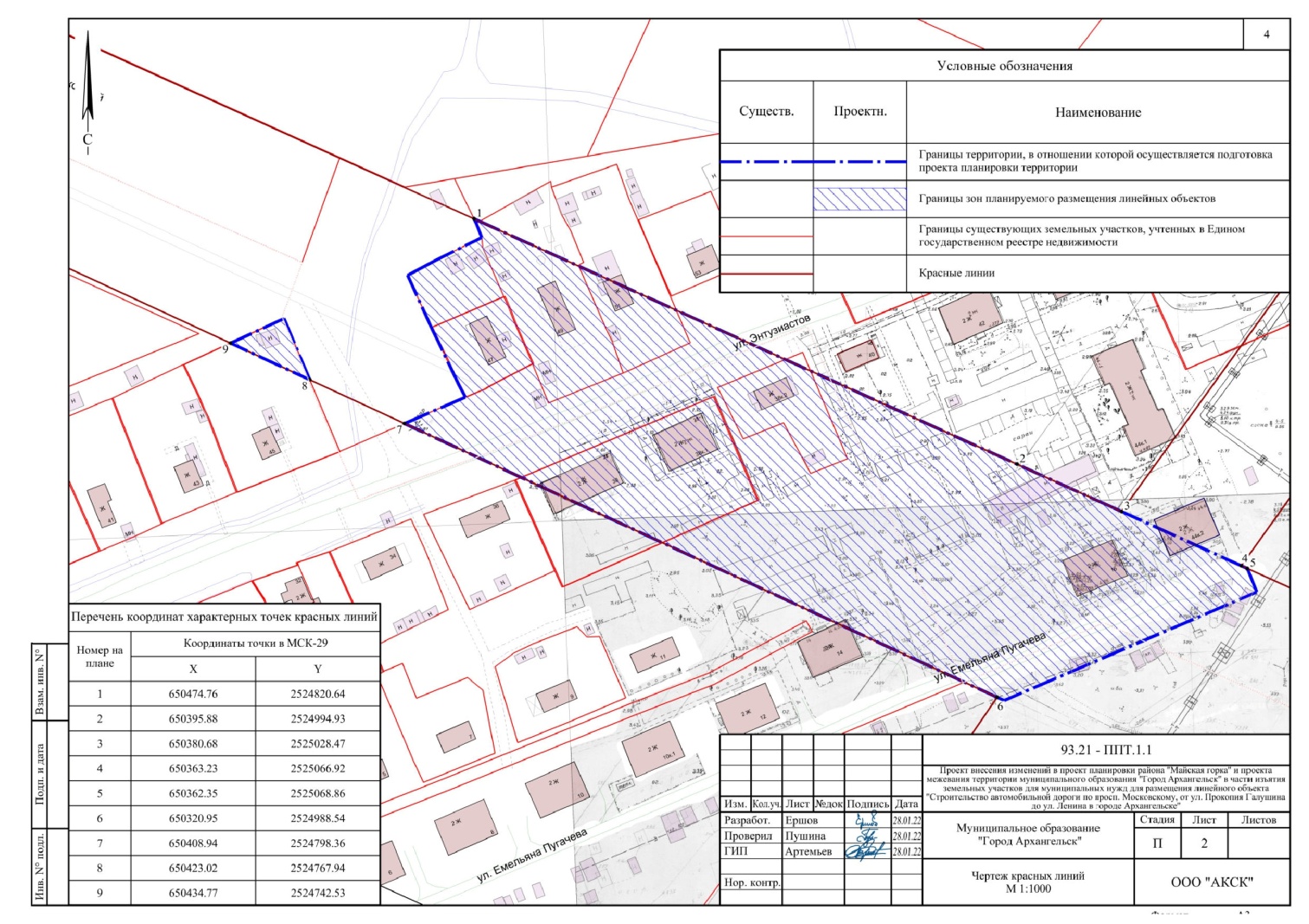 __________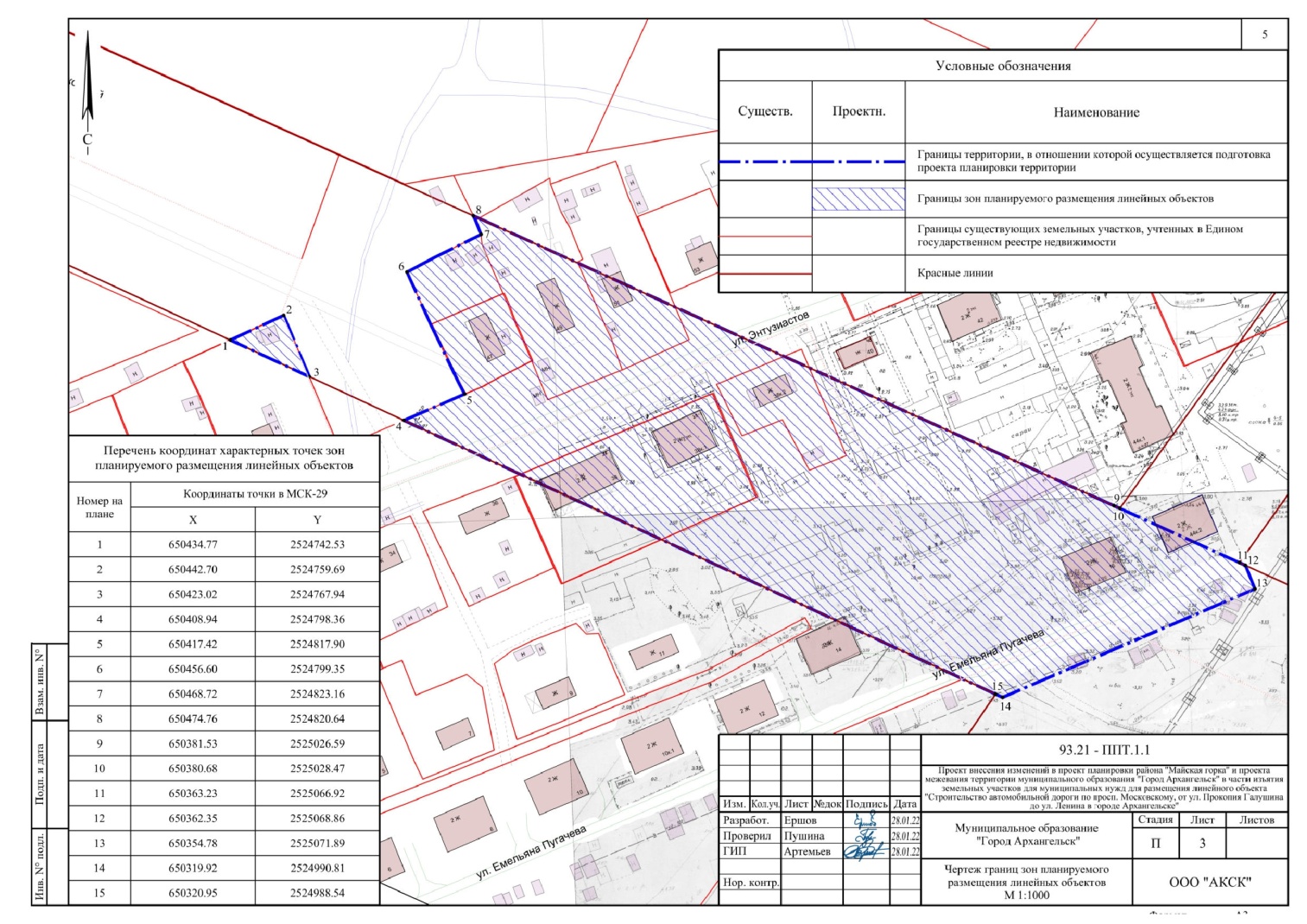 __________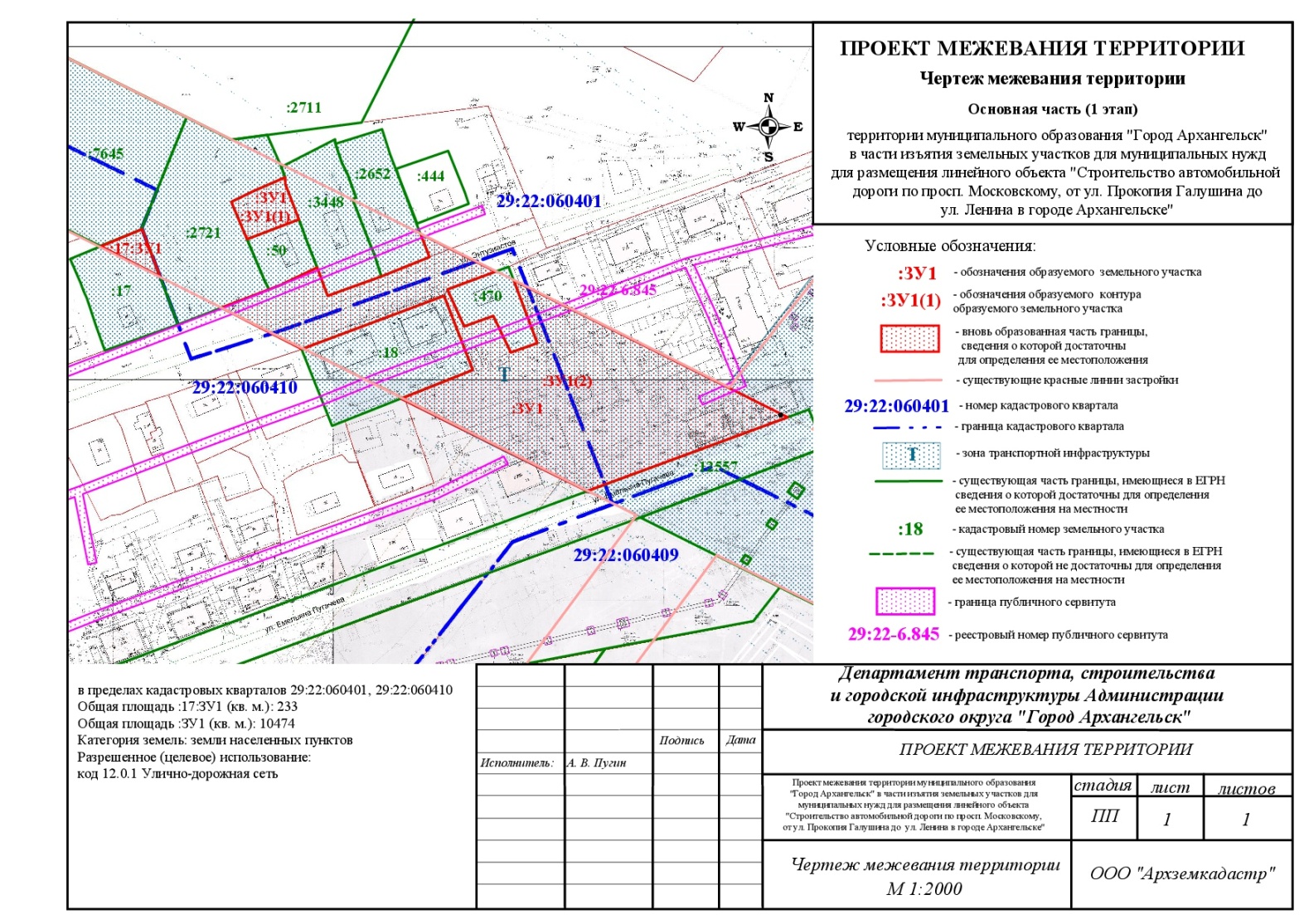 __________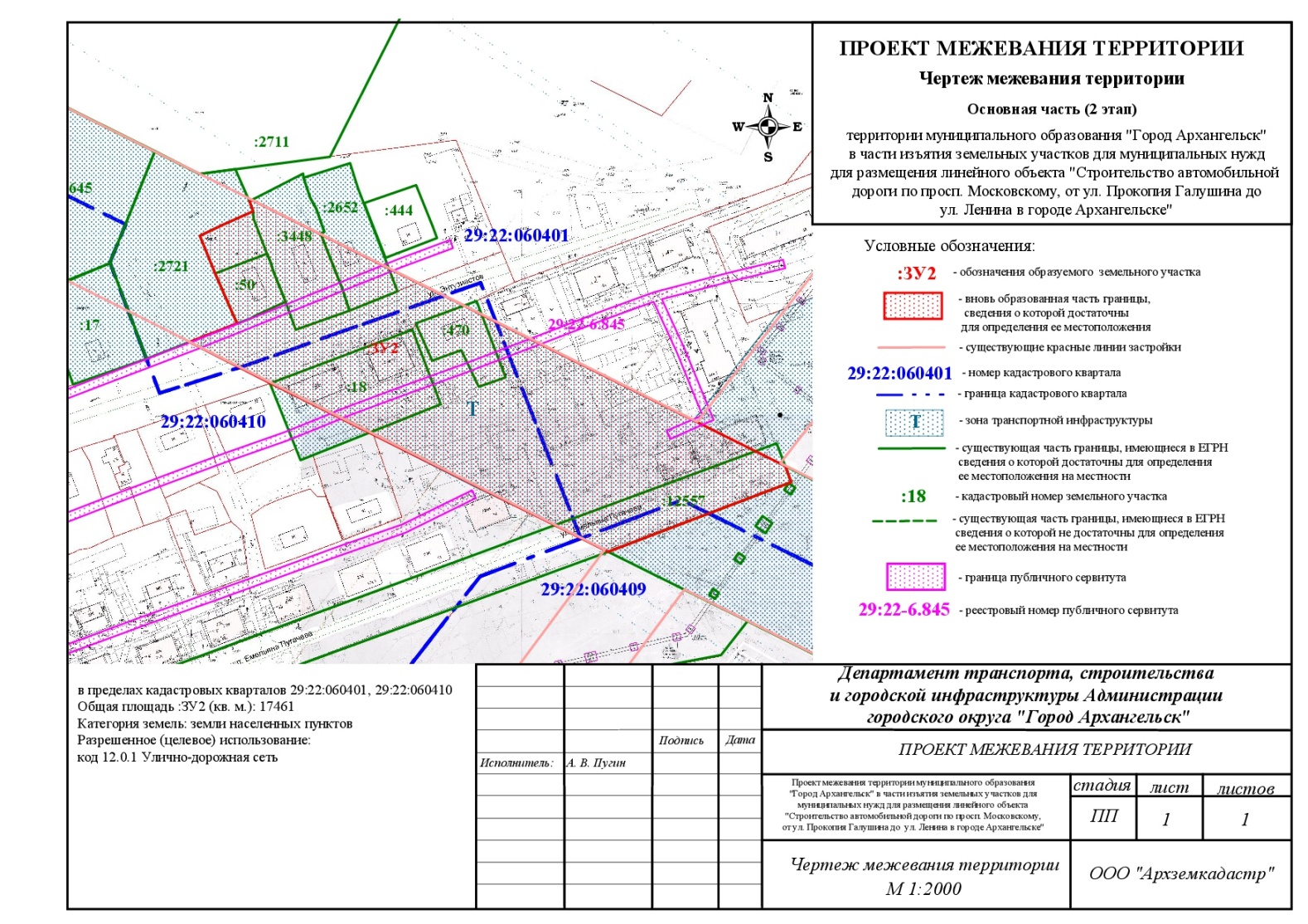 ___________УТВЕРЖДЕНЫраспоряжением Главыгородского округа "Город Архангельск"от 1 апреля 2022 г. № 1746рТехнические нормативыПоказательПоказательТехнические нормативынормативныйпринятыйВид строительства Новое строительствоНовое строительствоКатегория дороги22Общая протяженность проектируемой дороги-0,258 кмРасчетная скорость движения70 км/час70 км/часЧисло полос движения2 - 44Ширина полосы движения3,25 – 3,75 м3,75 мНаименьшая ширина тротуаров2,25 м3 м (с учётом механизир. уборки)Наименьшая ширина центральной разделительной полосы3,5 м5,5 – 6 мНаименьшая ширина полосы между проезжей частью и тротуаром 2,0 м2,0 – 3 мМинимальный радиус кривой в плане:с виражом230 м2000 мбез виража310 м2000 мНаименьший радиус вертикальной кривой:выпуклых2 600 м30 000 мвогнутых800 м54 024 мНаибольший продольный уклон проезжей части60 %7 %Поперечные уклоны:проезжая часть10 - 30 %20 %тротуары5 - 20 %10 - 20 %Автобусные остановки:--Дорожная одежда проезжей частикапитального типа из асфальтобетонакапитального типа из асфальтобетонаПокрытие тротуаров-асфальтобетонПокрытие разделительной полосы между тротуаром и велосипедной дорожкой-газонВодоотвод:-закрытыйдождеприемные ветки-258 пмНаружное освещение-0,516 кмКадастровый номер земельногоКатегория земельРазрешенное использованиеПлощадь земельного участка, кв. мАдрес земельного участка29:22:060410:17Земли поселенийДля эксплуатации одноэтажного жилого дома1 589Архангельская обл., 
г. Архангельск, 
ул. Энтузиастов, д. 4529:22:060401:50Земли поселенийСовместная эксплуатация одноэтажного жилого дома600Архангельская обл., 
г. Архангельск, 
ул. Энтузиастов, д. 4729:22:060401:3448Земли поселенийДля многоэтажной жилой застройки (высотной застройки)1 709Архангельская обл., 
г. Архангельск, 
ул. Энтузиастов, д. 4929:22:060401:2652Земли поселенийДля эксплуатации индивидуального жилого дома1 421Архангельская обл., 
г. Архангельск, 
ул. Энтузиастов, д. 5129:22:060410:444Земли поселенийПод строительство индивидуального жилого дома660Архангельская обл., 
г. Архангельск, 
ул. Энтузиастов, д. 5329:22:060410:470Земли поселенийДля эксплуатации многоквартирного жилого дома788Архангельская обл., 
г. Архангельск, 
ул. Энтузиастов, д. 38, корп. 229:22:060410:18Земли поселенийДля эксплуатации жилых домов2 542Архангельская обл., 
г. Архангельск, 
ул. Энтузиастов, д. 38, д. 38, корп. 129:22:000000:12464Земли поселенийДля эксплуатации ул. Энтузиастов (для размещения линейного объекта)11 813Архангельская область, 
г. Архангельск, территориальный округ Майская горка, 
ул. Энтузиастов29:22:000000:12557Земли поселенийДля эксплуатации ул. Емельяна Пугачева (для размещения линейного объекта)7 785Архангельская область, 
г. Архангельск, территориальный округ Майская горка, ул. Емельяна ПугачеваОбозначение поворотной точкиXYОбозначение поворотной точкиXYт. 1650434.772524742.53т. 9650381.532525026.59т. 2650442.702524759.69т. 10650380.682525028.47т. 3650423.022524767.94т. 11650363.232525066.92т. 4650408.942524798.36т. 12650362.35252506.86т. 5650417.422524817.90т. 13650354.782525071.89т. 6650456.602524799.35т. 14650319.922524990.81т. 7650468.722524823.16т. 15650320.952524988.54т. 8650474.762524820.64Виды разрешенного использованияВиды разрешенного использованияПредельные размеры земельных участков и предельные параметры разрешенного строительства, реконструкции объектов капитального строительстваЗемельных участковОписание видов разрешённого использованияПредельные размеры земельных участков и предельные параметры разрешенного строительства, реконструкции объектов капитального строительстваТранспорт (7.0)Размещение различного рода путей сообщения и сооружений, используемых для перевозки людей или грузов либо передачи веществ.Содержание данного вида разрешенного использования включает в себя содержание видов разрешенного использования с кодами 7.1 - 7.5Минимальный размер земельного участка – 1 000 кв. м.Максимальные размеры земельного участка – не подлежит установлению.Минимальный процент застройки 
в границах земельного участка – 10.Максимальный процент застройки 
в границах земельного участка – 80Предельное количество надземных этажей – не подлежит установлению.Предельная высота объекта – не подлежит установлению.Минимальная доля озеленения территории – 15 %Объекты дорожного сервиса(4.9.1)Размещение зданий и сооружений дорожного сервиса. Содержание данного вида разрешенного использования включает в себя содержание видов разрешенного использования с кодами 4.9.1.1 - 4.9.1.4Минимальный размер земельного участка – 500 кв. м.Максимальные размеры земельного участка – не подлежит установлению.Минимальный процент застройки в границах земельного участка – 10.Максимальный процент застройки в границах земельного участка – 50.Предельное количество надземных этажей – 8.Предельная высота объекта не более 40 м.Минимальная доля озеленения территории – 15 %Служебные гаражи (4.9)Размещение постоянных или временных гаражей, стоянок 
для хранения служебного автотранспорта, используемого 
в целях осуществления видов деятельности, предусмотренных видами разрешенного использования с кодами 3.0, 4.0, а также для стоянки и хранения транспортных средств общего пользования, в том числе в депоМинимальные размеры земельного участка для гаражей и стоянок легковых автомобилей:одноэтажные – 30 кв. м/машино-место;двухэтажные – 20 кв. м/машино-место;трехэтажные – 14 кв. м/машино-место.Максимальные размеры земельного участка – не подлежит установлению.Минимальный процент застройки 
в границах земельного участка – 10.Максимальный процент застройки 
в границах земельного участка – 60.Предельное количество надземных этажей – 8.Предельная высота объекта не более 40 м.Минимальная доля озеленения территории – 15 %Отдых (рекреация) (5.0)Обустройство мест для занятия спортом, физической культурой, пешими или верховыми прогулками, отдыха и туризма, наблюдения за природой, пикников, охоты, рыбалки и иной деятельности;создание и уход за городскими лесами, скверами, прудами, озерами, водохранилищами, пляжами, а также обустройство мест отдыха в них.Содержание данного вида разрешенного использования включает в себя содержание видов разрешенного использо-вания с кодами 5.1 - 5.5Минимальные размеры земельного участка – не подлежит установлению.Максимальные размеры земельного участка – не подлежит установлению.Минимальный процент застройки 
в границах земельного участка – 10.Максимальный процент застройки в границах земельного участка – 50.Предельное количество надземных этажей – не подлежит установлению.Предельная высота объекта – не подлежит установлению.Минимальная доля озеленения территории – 15%.Благоустройство территории (12.0.2)Размещение декоративных, технических, планировочных, конструктивных устройств, элементов озеленения, различ-ных видов оборудования и оформления, малых архитектур-ных форм, некапитальных нестационарных строений и сооружений, информационных щитов и указателей, применя-емых как составные части благоустройства территории, общественных туалетовМинимальные размеры земельного участка, максимальные размеры земельного участка, минимальные отступы от границ земельного участка 
в целях определения места допустимого размещения объекта, предельное количество надземных этажей, предельная высота объекта, максимальный процент застройки в границах земельного участка, минимальный процент озеленения 
в границах земельного участка 
не подлежат установлениюВиды разрешенного использованияВиды разрешенного использованияПредельные размеры земельных участков и предельные параметры разрешенного строительства, реконструкции объектов капитального строительстваЗемельных участковОписание видов разрешённого использованияПредельные размеры земельных участков и предельные параметры разрешенного строительства, реконструкции объектов капитального строительстваХранение автотранспорта (2.7.1)Размещение отдельно стоящих и пристроенных гаражей, в том числе подземных, предназначенных для хранения автотранспорта, в том числе с разделением на машино-места, 
за исключением гаражей, размещение которых предусмотрено содержанием видов разрешенного использования с кодами 2.7.2, 4.9Минимальные размеры земельного участка – 1 000 кв. м.Максимальные размеры земельного участка – не подлежит установлению.Минимальный процент застройки 
в границах земельного участка – 10.Максимальный процент застройки 
в границах земельного участка – 80.Предельное количество надземных этажей – 8.Предельная высота объекта не более 40 м.Минимальная доля озеленения территории – 15 %Коммунальное обслуживание (3.1)Котельные, водозаборы, очистные сооружения, насосные станции, водопроводы, линии электропередачи, трансформаторные подстанции, газопроводы, линии связи, телефонные станции, канализация, стоянки, гаражи и мастерские для обслуживания уборочной и аварийной техники, сооружений, необходимых 
для сбора и плавки снега, а также здания или помещения, предназначенные для приема физических и юридических лиц 
в связи с предоставлением им коммунальных услуг.Минимальные размеры земельного участка для размещения пунктов редуцирования газа – 4 га, 
для размещения газонаполнительной станции – 6 га при производительности 
10 тыс. т/год, для газораспределительной станции – 0,01 га при производительности до 100 м. куб/час включительно.Минимальные размеры земельного участка для размещения котельных – 
0,7 га при производительности до 5 Гкал/ч (МВт).Минимальные размеры земельного участка для иных объектов коммунального обслуживания 
не подлежат установлению.Максимальные размеры земельного участка – не подлежит установлению.Минимальный процент застройки 
в границах земельного участка – 10.Максимальный процент застройки 
в границах земельного участка – 50.Предельное количество надземных этажей – 8.Предельная высота объекта не более 40 м.Минимальная доля озеленения территории – 15 %Обеспечение внутреннего правопорядка(8.3)Размещение объектов капитального строительства, необходимых для подготовки 
и поддержания в готовности органов внутренних дел, Росгвардии и спасательных служб, в которых существует военизированная служба;размещение объектов гражданской обороны, 
за исключением объектов гражданской обороны, являющихся частями производственных зданийМинимальные размеры земельного участка для объектов пожарной охраны государственной противопожарной службы:до 3 машин – 5 000 кв. м;от 4 до 6 машин – 9 000 кв. м;от 8 до 10 машин – 18 000 кв. м.Минимальные размеры земельного участка для иных объектов обеспечения внутреннего правопорядка не подлежат установлению.Максимальные размеры земельного участка – не подлежат установлению.Минимальный процент застройки 
в границах земельного участка – 10.Максимальный процент застройки 
в границах земельного участка – 80.Предельное количество надземных этажей – не подлежит установлению.Предельная высота объекта – не подлежит установлению.Минимальная доля озеленения территории – 15% Обозначение характерных точек границКоординаты представлены в системе координат МСК 29Координаты представлены в системе координат МСК 29Обозначение характерных точек границXY1 этап1 этап1 этапУсловный номер земельного участка 29:22:060410:17:ЗУ1Условный номер земельного участка 29:22:060410:17:ЗУ1Условный номер земельного участка 29:22:060410:17:ЗУ11650442.652524759.302650421.402524768.193650434.152524740.931650442.652524759.30Условный номер земельного участка 29:22:000000:ЗУ1Условный номер земельного участка 29:22:000000:ЗУ1Условный номер земельного участка 29:22:000000:ЗУ129:22:000000:ЗУ1(1)29:22:000000:ЗУ1(1)29:22:000000:ЗУ1(1)1650456.602524799.352650461.622524808.783650468.722524823.164650465.372524823.495650449.742524830.236650439.832524806.961650456.602524799.3529:22:000000:ЗУ1(2)29:22:000000:ЗУ1(2)29:22:000000:ЗУ1(2)1650445.212524885.652650429.442524920.363650420.512524898.834650403.972524907.085650409.132524920.026650392.892524928.677650397.612524940.568650425.652524928.739650368.212525055.4110650331.092524965.6211650370.012524879.6412650384.252524911.6213650417.592524897.4414650390.832524833.8215650408.152524796.5516650417.412524817.8817650419.952524823.8618650420.532524824.7819650422.012524827.5020650428.132524839.4221650415.552524844.5622650425.152524868.5423650434.862524890.041650445.212524885.652 этап2 этап2 этапУсловный номер земельного участка 29:22:000000:ЗУ2Условный номер земельного участка 29:22:000000:ЗУ2Условный номер земельного участка 29:22:000000:ЗУ21650473.882524822.432650445.212524885.653650429.442524920.364650425.652524928.735650362.002525069.106650354.882525072.057650319.982524990.168650370.012524879.649650390.832524833.8210650408.152524796.5511650417.412524817.8812650421.432524815.7813650439.832524806.9614650456.602524799.3515650461.622524808.7816650468.722524823.1617650473.282524821.361650473.882524822.43ПРИЛОЖЕНИЕ № 1к проекту внесения изменений в проект планировки района "Майская горка" муниципального образования "Город Архангельск" в части изъятия земельных участков для муниципальных нужд 
для размещения линейного объекта "Строительство автомобильной дороги 
по просп. Московскому, от ул. Прокопия Галушина до ул. Ленина в городе Архангельске"ПРИЛОЖЕНИЕ № 2к проекту внесения изменений в проект планировки района "Майская горка" муниципального образования "Город Архангельск" в части изъятия земельных участков для муниципальных нужд 
для размещения линейного объекта "Строительство автомобильной дороги 
по просп. Московскому, от ул. Прокопия Галушина до ул. Ленина в городе Архангельске"ПРИЛОЖЕНИЕ № 1к проекту межевания территории муниципального образования "Город Архангельск" в части изъятия земельных участков для муниципальных нужд 
для размещения линейного объекта "Строительство автомобильной дороги 
по просп. Московскому, от ул. Прокопия Галушина до ул. Ленина в городе Архангельске"ПРИЛОЖЕНИЕ № 2к проекту межевания территории муниципального образования "Город Архангельск" в части изъятия земельных участков для муниципальных нужд 
для размещения линейного объекта "Строительство автомобильной дороги 
по просп. Московскому, от ул. Прокопия Галушина до ул. Ленина в городе Архангельске"